	     <<<REVISED>>>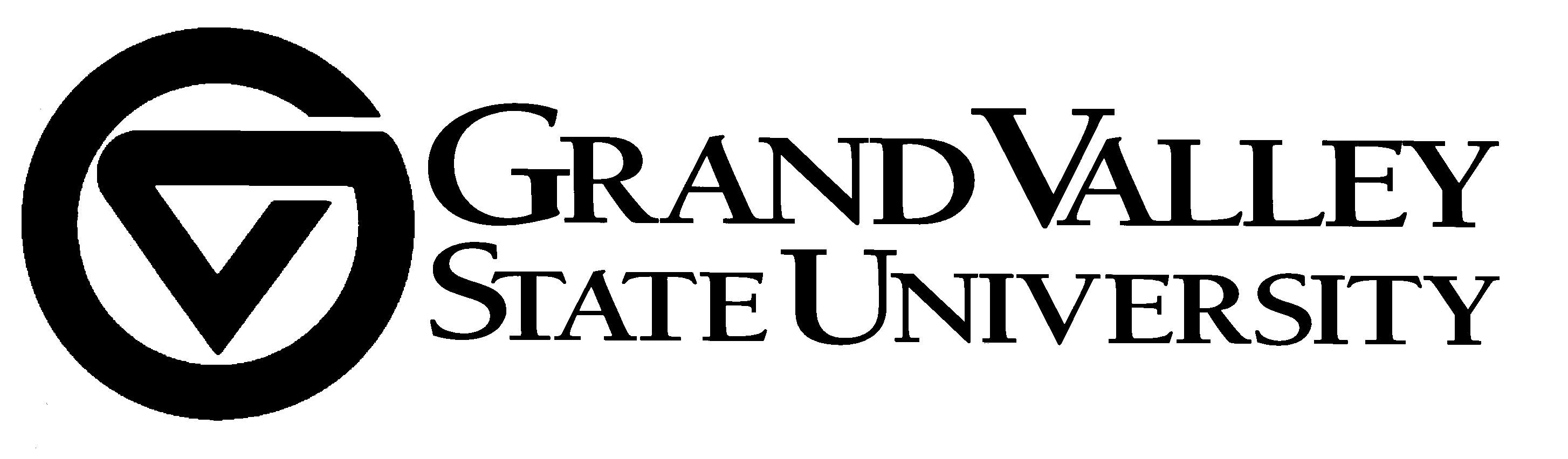 MEMORANDUMTO:			Jerry Montag, Registrar 	
									FROM:		Gayle R. Davis, Provost and Vice President for Academic Affairs
SUBJECT:	University Curriculum Committee Action
DATE:		February 23, 2012

Cc:		Attached Distribution List
This is to inform you that I have approved the following items and complete documentation is available via the Online Curriculum Development System. COURSE:UCC Log# [7474]	CMB 651	Bioinformatics: Tools and Techniques for Life Scientists 
	CMB 551CHANGE COURSE:UCC Log# [7459]	GPY/ENS 412	Global Environmental Change – Change Number (Cross-listing) – 3 Credits[7667]	HTM 368		Goetourism – Change in Title; Description –  3 Credits[7623]	SW  348		Professional Development in Social Work – Change in Title; Description; Credit – 3 CreditsCHANGE COURSE: Delivery MethodUCC Log# [7632]	MGT 363	Managing Quality – Change to add Hybrid Online – 3 Credits[7700]	MTH 110	Algebra – Change to Hybrid Online – 4 CreditsPROGRAM CHANGE: College of Liberal Arts and Sciences	History Department[7607]	Group Social Studies – Change in B.S. Cognate in SST; Drop old ED 205; Add ED 370Distribution List 
Jerry Montag, RegistrarLaura Galbavi, Registrar’s OfficeElyse Glass, Registrar’s OfficeElizabeth Hancock, Registrar’s OfficeChristy Mayo, Registrar’s OfficeAngela Munford, Registrar’s OfficeTerese Kellogg, Registrar’s OfficeMaria Cimitile, Academic Program and Curriculum Development OfficerRhonda Lubberts, Assistant Vice President, Institutional MarketingJodi Chycinski, Director, Admissions OfficeBonnie Ulmer-DeGraves, Associate Director, Admissions OfficeMichelle Rhodes, Financial Aid OfficeRobert Adams, Chair, University Curriculum Committee	Roger Gilles, Chair, General Education Subcommittee	C. “Griff” Griffin, Director, General Education Program	Frederick Antczak, Dean,  and Science	 H. James Williams, Dean,  of Business	George Grant, Dean,  and Public ServiceElaine Collins, Dean,                 	Paul Plotkowski, Dean,  & Computing	Roy Olsson, Dean,  Professions	Jeffrey Potteiger, Dean, Graduate Studies	Cynthia McCurren, Dean, Kirkhof 	Wendy Wenner, Dean, College of Interdisciplinary Studies	Lee Van Orsdel, Dean, University Libraries			Shaily Menon, Associate Dean, College of Liberal Arts and SciencesMary Schutten, Associate Dean, College of Liberal Arts and SciencesAndrea Bostrom, Associate Dean, Kirkhof Stephen Glass, Associate Dean, College of Interdisciplinary Studies John Reifel, Associate Dean,  of BusinessCarolyn Shapiro-Shapin, College of Liberal Arts and Science Curriculum Committee Gerry Simons,  of Business Curriculum CommitteeChristopher Kierkus, College of Community & Public Service Curriculum CommitteeShawn Bultsma, College of Education Curriculum CommitteeHugh McGuire, Padnos  & Computing Curriculum CommitteeMike Wambach,  Professions Curriculum CommitteeRebecca Davis, Kirkhof  Curriculum CommitteeCoeli Fitzpatrick, Brooks College of Interdisciplinary Studies Curriculum CommitteeMark Luttenton, Chair, Graduate Council Wally Boeve, Vice Chair, Graduate CouncilMichael Messner, Director, Student Academic Success Center				Glenda Eikenberry, Education, Administrative Services				Philip Batty, Director, Institutional Analysis					Kathy Gulembo, Academic Resource ManagementAgnieszka Szarecka, Cell and Molecular BiologyScott Rood, Hospitality & Tourism ManagementScott Berlin, School of Social WorkJaideep Motwani, Management DepartmentElena Lioubimstseva, Geography & Planning DepartmentEd Aboufadel, Mathematics DepartmentRichard Cooley, History Department